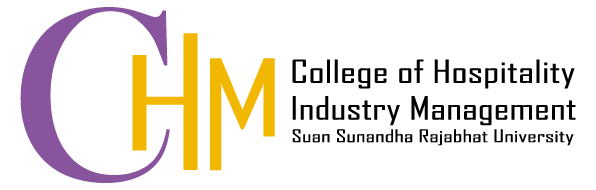 แบบรายงานการประชุม/ฝึกอบรม/สัมมนา/ศึกษาดูงานหน่วยงานวิทยาลัยการจัดการอุตสาหกรรม มหาวิทยาลัยราชภัฏสวนสุนันทา๑. ข้อมูลส่วนบุคคล	ชื่อ-สกุล	อาจารย์โสภาวรรณ ตรีสุวรรณ์                         	ตำแหน่ง  อาจารย์			กลุ่มบุคลากร		  สายวิชาการ		 สายสนับสนุนวิชาการ๒. หลักสูตรหรือเรื่องที่เข้าร่วมประชุม/ฝึกอบรม/สัมมนา/ศึกษาดูงาน	เข้าร่วมฝึกอบรม โครงการ ผู้ประกอบการโรงแรม หรือ ธุรกิจโฮมสเตย์ ออนไลน์ Digital Marketing for hotel๓. วิทยากรในการประชุม/ฝึกอบรม/สัมมนา/ศึกษาดูงาน	อาจารย์สรยุทธ  อังคณานุกิจ๔. สถาบันหรือหน่วยงานที่จัดประชุม/ฝึกอบรม/สัมมนา/ศึกษาดูงาน          สำนักงานพัฒนาวิทยาศาตร์และเทคโนโลยีแห่งชาติ (สวทช.) กระทรวงการอุดมศึกษา วิทยาศาสตร์ วิจัยและนวัตกรรม๕. ระยะเวลาที่เข้ารับการประชุม/ฝึกอบรม/สัมมนา/ศึกษาดูงาน          จำนวน ๒ วัน ดังนี้	๑. วันที่ ๑๓ พฤษภาคม ๒๕๖๔ เวลา ๙.๐๐ น. – ๑๒.๐๐ น. การใช้ Chat commerce กับลูกค้าโรงแรม (Line OA/Line myshop) ผ่านระบบออนไลน์๒. วันที่ ๑๔ พฤษภาคม ๒๕๖๔ เวลา ๙.๐๐ น. – ๑๒.๐๐ น. การใช้ E-Sale Page กลยุทธ์การผสาน Social Media และ E-Commerce ผ่านระบบออนไลน์๖. งบประมาณที่ใช้ในการประชุม/ฝึกอบรม/สัมมนา/ศึกษาดูงานไม่มีงบประมาณ๗. วัตถุประสงค์ของการประชุม/ฝึกอบรม/สัมมนา/ศึกษาดูงาน         ให้ผู้เข้าอบรมมีความรู้ความเข้าใจในเรื่องการตลาดออนไลน์ในธุรกิจที่พัก และนำไปประยุกต์ใช้ในรายวิชาการขายและการตลาดในธุรกิจโรงแรมและที่พักได้อย่างมีประสิทธิภาพ๘. สรุปเนื้อหาสาระของการประชุม/ฝึกอบรม/สัมมนา/ศึกษาดูงาน          ๑. การใช้ Chat commerce กับลูกค้าโรงแรม (Line OA/Line myshop) ผ่านระบบออนไลน์	๒. การใช้ E-Sale Page กลยุทธ์การผสาน Social Media และ E-Commerce ผ่านระบบออนไลน์๙. ปัญหาอุปสรรคในการประชุม/ฝึกอบรม/สัมมนา/ศึกษาดูงาน		          ผ่านระบบออนไลน์ ในขณะปฏิบัติจริง ไม่มีวิทยากรมาอธิบายตามขั้น๑๐. ประโยชน์ที่ได้รับจากการประชุม/ฝึกอบรม/สัมมนา/ศึกษาดูงาน	: - ต่อตนเอง 	  ได้พัฒนาตนเองในเรื่องของกายสินค้าในระบบออนไลน์	: - ต่อหน่วยงาน/มหาวิทยาลัย            สามารถประยุกต์ใช้กับการประชาสัมพันธ์รับสมัครนักศึกษาใหม่ ในปี 2565๑๑. เอกสารหรืออื่น ๆ ที่เกี่ยวข้องที่ได้รับจากการประชุม/ฝึกอบรม/สัมมนา/ศึกษาดูงาน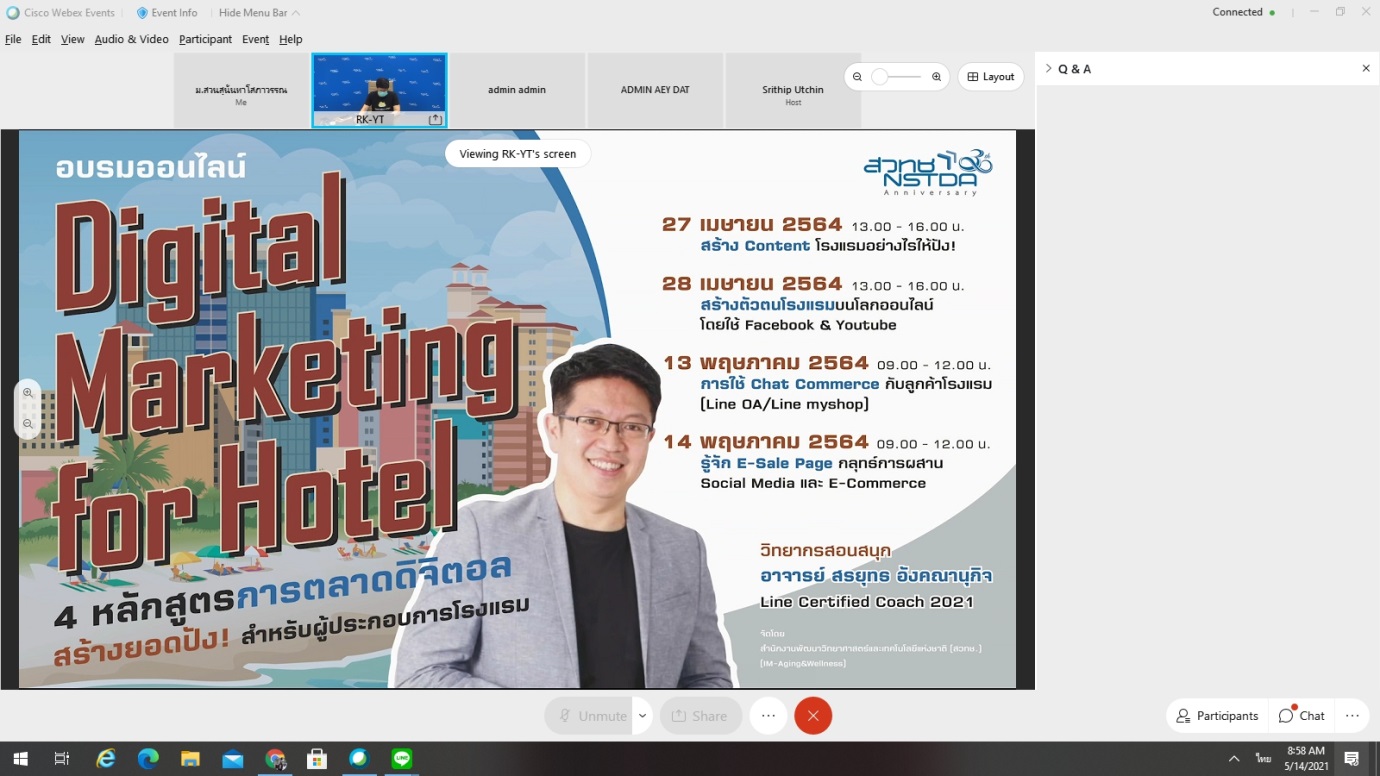 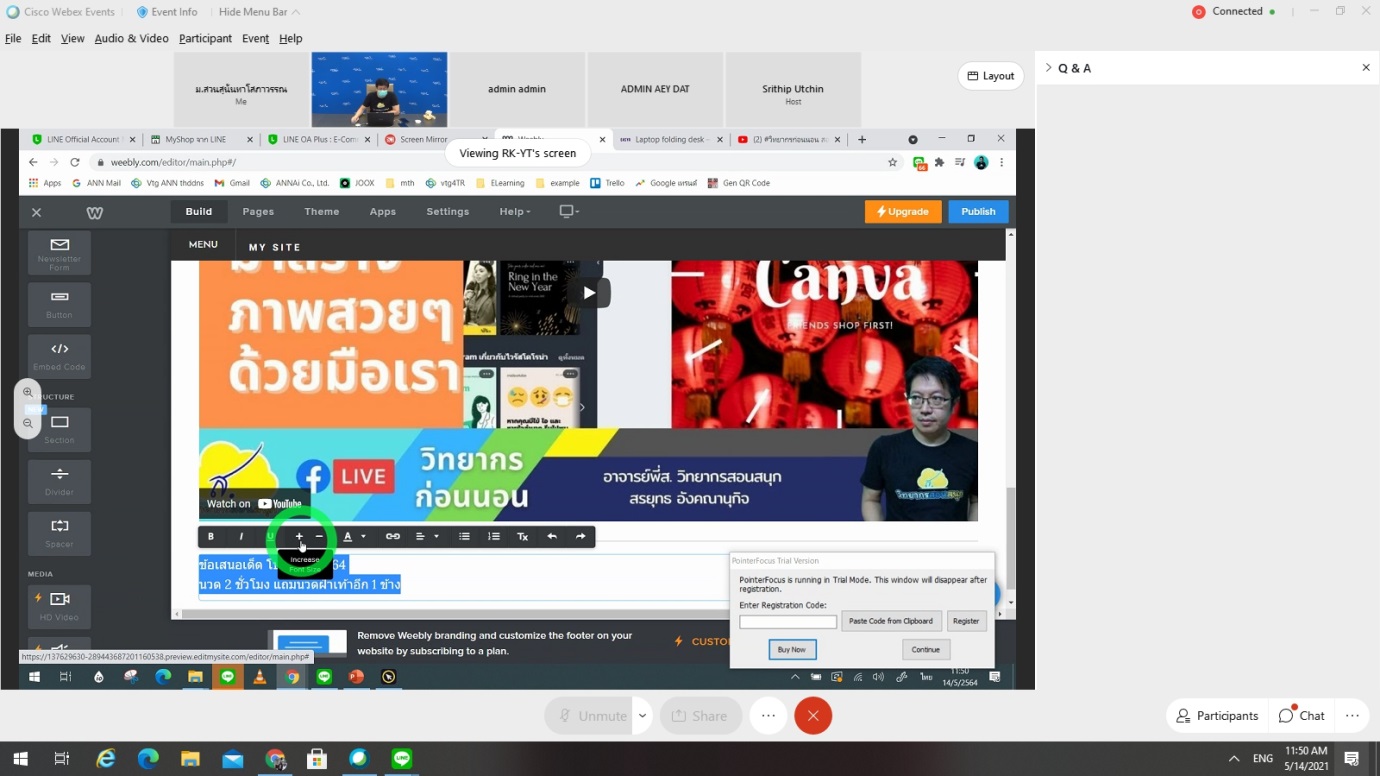 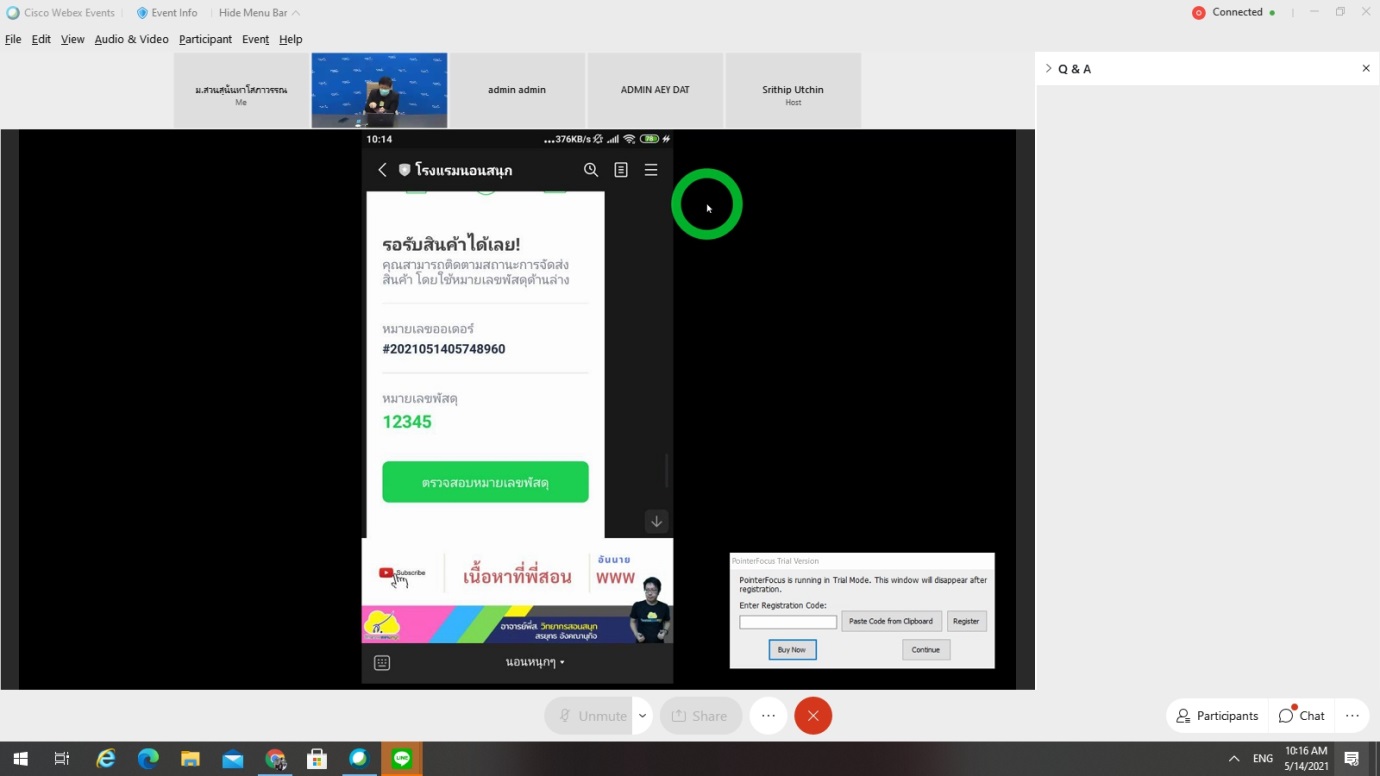 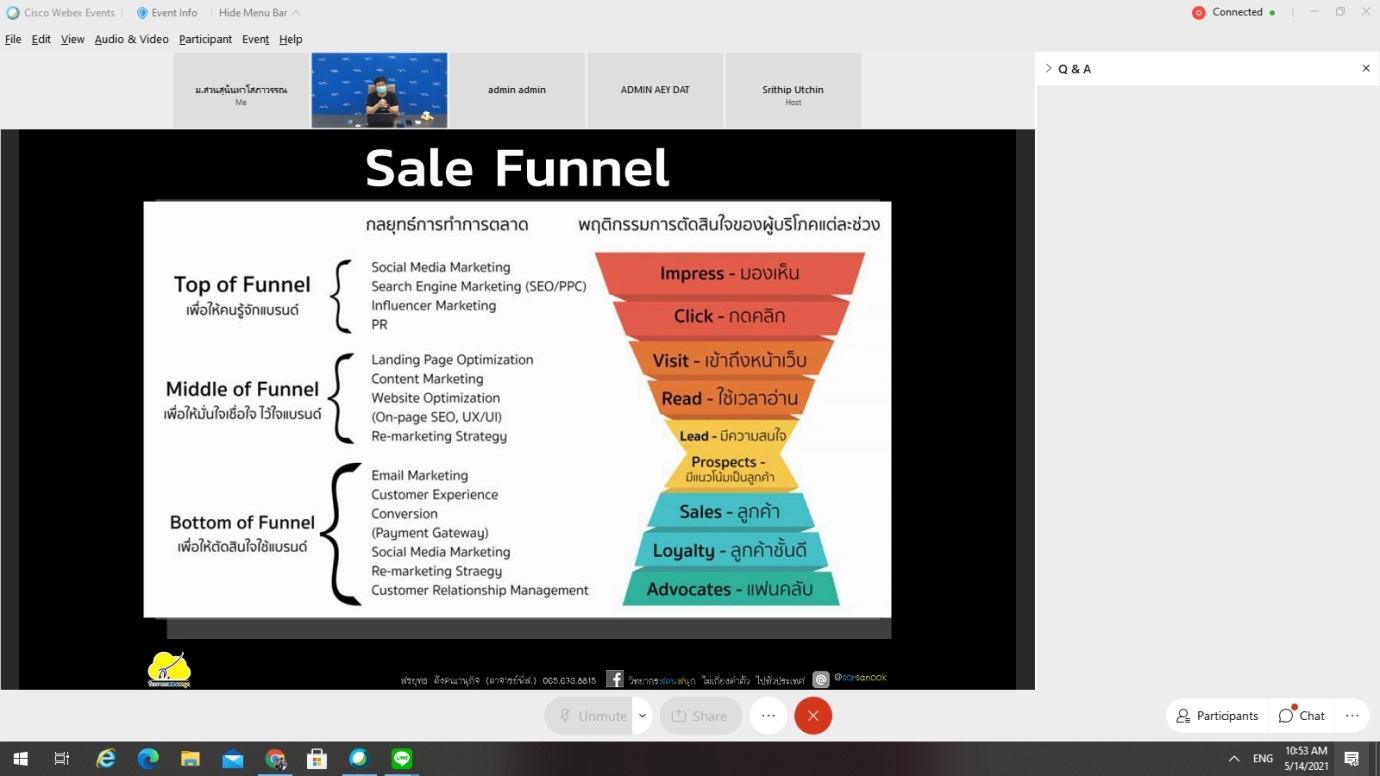 ๑๒. สำเนาประกาศนียบัตร/วุฒิบัตรฯ ที่ได้รับจากการประชุม/ฝึกอบรม/สัมมนา/ศึกษาดูงาน         -ไม่มี-๑๓. ความคิดเห็นและข้อเสนอแนะ อื่น ๆ 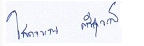 							(ผู้รายงาน).....................................................					 			 (อาจารย์โสภาวรรณ  ตรีสุวรรณ์)							           วันที่ .....21  สิงหาคม 2564 ...ความคิดเห็นของผู้บังคับบัญชาชั้นต้น	..........................................................................................................................................................................................................................................................................................................................................................................................................................................................................................................................................................................................................................................................................................................................................................................................................................................................................							(ลงชื่อ) .....................................................					 		      (..........................................................)							วันที่ ..............................................................